ИНН 0261017707, КПП 026101001, р/с 40204810000000001211 в ГРКЦ НБ РБ Банка России г.Уфа,ОКПО 04277566, ОКТМО 80631460, БИК 048073001ҠАРАР                                                                                   ПОСТАНОВЛЕНИЕ   №  33                                                                                         от  03.08.2022г.О подготовке объектов энергетического,жилищно-коммунального и социально-бытового назначения сельского поселенияСайрановский сельсовет к работе в осенне-зимний период 2022-2023 гг.         В целях своевременной и качественной подготовки объектов социальной сферы, жилищного фонда, инженерных сетей и сооружений жилищно-коммунального хозяйства к работе в осенне-зимний период 2022-2023 годов, решения оперативных вопросов и осуществления контроля за ходом подготовки объектов социальной сферы, жилищно-коммунального,  теплоэнергетического и водопроводно-канализационного хозяйства сельского поселения к отопительному периоду                                                    П О С Т А Н О В Л Я Ю:Создать постоянно действующую рабочую комиссию по координации и контролю за подготовкой объектов энергетического, жилищно-коммунального и социально-бытового назначения к работе в осенне-зимний период 2022-2023гг. Приложение 1;  Утвердить прилагаемые:- состав комиссии по координации и контролю за подготовкой объектов энергетического, жилищно-коммунального и социально-бытового назначения к работе в осенне-зимний период 2022-2023гг.;  - положение о комиссии по координации контролю за подготовкой объектов энергетического, жилищно-коммунального и социально-бытового назначения к работе в осенне-зимний период 2022-2023гг.;  - утвердить план мероприятий по подготовке к отопительному сезону 2022-2023гг.Рекомендовать руководителям учреждений, предприятий:- Создать комиссии для подготовки своих объектов к отопительному сезону.- В срок до 20.08.2022 года разработать планы мероприятий по подготовке объектов к работе в осенне-зимний период.- В планах работы предусмотреть полное исполнение требований энергоснабжающих организаций.- Обеспечить подготовку жилищного фонда с оформлением паспортов готовности к 25.08.2022г.- Обеспечить готовность объектов и систем тепло-, энерго-, газо-, водоснабжения и канализации к 25.08.2022г.- Обеспечить резервное водоснабжение объектов коммунальной теплоэнергетики, водопроводно-канализационного хозяйства. - С 25.08.2022 года предоставлять информацию о подготовке к отопительному сезону 2022 – 2023гг. в администрацию сельского поселения.Постановление вступает в силу с момента его подписания.Контроль за исполнением постановления оставляю за собой.           Глава администрации                             Р.М.Валиев                                                                                                             УТВЕРЖДЕН постановлением администрации                                                                                          сельского поселения                                                                                                 от 03.08.2022г. №33План Мероприятий по подготовке к осенне-зимнему периоду 2022– 2023гг.                                                                                                              УТВЕРЖДЕН постановлением администрации                                                                                          сельского поселения                                                                                         от 03.08.2022г. №33СОСТАВкомиссии по координациии контролю за подготовкой объектов энергетического,жилищно-коммунального и социально-бытового назначения к работев осенне-зимний период 2022-2023 годов.Валиев Р.М. – глава администрации сельского поселения – председатель  комиссии. Члены комиссии:Шарипова Л.И -  управляющий делами администрации сельского поселения Сайрановский сельсоветАлтынбаева Л.Г. – специалист 1 категории  администрации сельского поселения Сайрановский сельсовет.Умергалина З.А.- специалист 1 категории  администрации сельского поселения Сайрановский сельсовет.Умергалина З.В. – директор  СОШ с. Новоаптиково;Исмагилова Р.И.– директор СОШ д. Биксяново;Шарипов Ф.К.- директор СОШ с. Сайраново;Валиева В.Р.- заведующий СК д. Маломаксютово;Асылгужина Р.У.- заведующий  СДК с. Новоаптиково;Садыкова Г.А.- заведующий  СДК д. Биксяново;Газизова З.С.- заведующий  СДК с. СайрановоАбдуллина Р.С.- оператор газовой котельной с. Новоаптиково.   УТВЕРЖДЕНО постановлением администрации                                                                                          сельского поселения                                                                                            от 03.08.2022г. №33ПОЛОЖЕНИЕо комиссии по координациии контролю за подготовкой объектов энергетического,жилищно-коммунального и социально-бытового назначения к работев осенне-зимний период 2022-2023 годов.ОБЩИЕ  ПОЛОЖЕНИЯ        Постоянно действующая рабочая комиссия сельского поселения по координации и контролю за подготовкой объектов энергетического,  жилищно-коммунального и социально-бытового назначения  к работе в осенне-зимних условиях (далее комиссия) является координирующим органом при администрации   сельского поселения Сайрановский сельсовет  и создается  для решения оперативных вопросов  и осуществления контроля за ходом подготовки объектов жилищно-коммунального, теплоэнергетического и водопроводно-канализационного хозяйства к работе в осенне-зимних условиях.    В своей работе комиссия руководствуется Конституцией Российской Федерации, федеральными законами, указами и распоряжениями Президента Российской Федерации, постановлениями и распоряжениями  Правительства  Российской Федерации, законами и иными нормативными правовыми актами Республики Башкортостан, а также настоящим Положением.        Комиссию возглавляет   глава администрации  сельского поселения Сайрановский сельсовет.    Состав комиссии утверждается постановлением администрации  сельского поселения из числа руководителей учреждений культуры, образования, медицины, ответственных за обеспечение функционирования объектов социальной сферы, безаварийность  функционирования объектов жизнеобеспечения, руководителей обслуживающих предприятий по согласованию.ОСНОВНЫЕ  ЗАДАЧИ КОМИССИИ                Основными задачами комиссии являются:     -контроль за выполнением мероприятий по своевременной и качественной подготовке объектов социальной сферы, жилищно-коммунального хозяйства (независимо от их ведомственной принадлежности и форм собственности) к работе в осенне-зимних условиях);     -контроль за созданием обязательного страхового запаса материально-технических ресурсов;     -контроль за исполнением постановления администрации сельского поселения о подготовке объектов  социальной сферы, жилищно-коммунального хозяйства сельского поселения к работе в осенне-зимних условиях.ПРАВА КОМИСИИ Комиссия имеет право:     -рассматривать на заседаниях комиссии вопросы, связанные с подготовкой объектов социальной сферы, жилищно-коммунального хозяйства сельского поселения к работе в осенне-зимних условиях;     -запрашивать от руководителей предприятий, организаций, учреждений  объяснения   в письменном виде  о причинах отставания или невыполнения запланированных объемов предзимних работ;    -заслушивать на своих заседаниях отчеты должностных лиц, ответственных за выполнение конкретных мероприятий  по подготовке объектов социальной сферы, жилищно-коммунального хозяйства сельского поселения  к работе в осенне-зимних условиях;    -привлекать для участия в работе комиссии  представителей органов местного самоуправления  и заинтересованных организаций по вопросам, входящим в компетенцию комиссии.    Решения комиссии, принятые в пределах ее компетенции, являются обязательными к исполнению всеми предприятиями, организациями, учреждениями и должностными лицами на территории сельского поселения Сайрановский сельсовет..                                      РУКОВОДСТВО КОМИССИИ  Комиссия  формируется в составе председателя комиссии, секретаря и членов комиссии.      Председатель комиссии:  -утверждает план работы комиссии, определяет порядок рассмотрения вопросов;  -организует работу и ведет заседания комиссии;  -дает поручения членам комиссии  в соответствии с принятыми решениями комиссии, контролирует выполнение принятых решений;  -вносит предложения об изменении состава комиссии.  ПОРЯДОК ДЕЯТЕЛЬНОСТИ КОМИСИИ   Комиссия работает в соответствии с планом, утвержденным председателем комиссии.        Заседания комиссии проводятся в соответствии с повесткой, подготовленной секретарем комиссии по поручению председателя комиссии.       Заседания комиссии проводятся по мере необходимости, но не реже одного раза в месяц, и считаются правомочными, если на них присутствует не менее половины всех членов комиссии.       Решения комиссии принимаются открытым голосованием и считаются принятым, если за них проголосовало более половины присутствующих членов комиссии.        В случае равенства голосов председательствующего на заседании комиссии является  решающим        Протокол заседания комиссии подписывается председателем комиссии и секретарем.      На заседание комиссии могут приглашаться представители средств массовой  информации с целью информирования населения о деятельности комиссии. Башкортостан РеспубликаhыИшембай районымуниципаль районыҺайран  ауыл советыауыл биләмәhе хакимиәте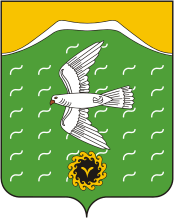 Администрация сельского поселенияСайрановский сельсоветмуниципального районаИшимбайский районРеспублики БашкортостанТөньяҡ  урамы, 8,Яңы  Әптек  ауылы, Ишембай районы, Башкортостан Республикаһы453222Тел.; 8(34794) 72-631, факс 72-631.Е-mail: sairansp@rambler.ru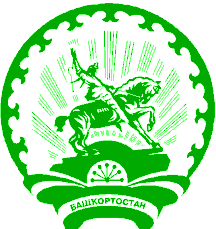 ул. Северная,8,с.Новоаптиково, Ишимбайский район,Республика Башкортостан453222Тел.; 8(34794) 72-631, факс 72-631.Е-mail: sairansp@rambler.ru№ п/пМероприятияСрок исполненияОтветственный исполнитель1.Заседание комиссииПервый четверг каждого месяцаВалиев Р.М.Мурзагалина Г.Ф.2.Обследование дымовой трубы на территории сельского поселенияиюнь-июльВалиев Р.М.Руководители учреждений3.Обследование муниципального жилого фондаиюнь-июльАлтынбаева Л.Г.Мурзагалина Г.Ф.Умергалина З.А.4.Обследование водопроводных колодцев, ревизия задвижекАвгуст-сентябрьСтаросты в населенных пунктах5.Обустройство санитарных зон на территории родниковиюль-августВалиев Р.М.Старосты населенных пунктов